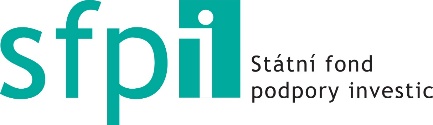 Zadavatel	DodavatelStátní fond podpory investic	Moravskoslezské Investice a Development, a.s.Vinohradská 1896/46	Na Jízdárně 1245120 00 Praha 2	702 00 Moravská Ostrava a PřívozIČO: 70856788	IČO: 47673168(dále jen „Fond“)	(dále jen „Dodavatel“)Objednávka č. 4/24/IND (dále jen „Objednávka“)Vážená paní/Vážený pane,na základě Vaší cenové nabídky ze dne 5. 1. 2024 u Vás objednáváme následující služby.Předmět plnění: Analýzy absorpční kapacity obcí v Moravskoslezském kraji pro investice do rozvoje dostupného bydlení a součinnosti při zpracování metodik práce regionálních center pro rozvoj bydlení, dle přílohy č. 1 této Objednávky.Termín dodání: 15. března 2024 Platební podmínky: Faktura musí být vystavena se splatností minimálně 21 dní ode dne jejího doručení do sídla Fondu. Pokud splatnost uvedená na faktuře nebude odpovídat takto sjednané splatnosti, Dodavatel souhlasí s úhradou faktury v řádném termínu dle Objednávky a data doručení faktury. V tomto případě není Fond v prodlení s úhradou a Dodavatel není oprávněn požadovat penále za pozdní úhradu. Smluvní cena bude moci být fakturována po obdržení kompletního předmětu plnění odpovídajícího specifikaci dle této Objednávky. Fond přijímá a zpracovává elektronické faktury.Adresa zaslání daňového dokladu:   Státní fond podpory investic                                                   Vinohradská 1896/46                                                   120 00 Praha 2nebo elektronicky na:                     XXXXXdatová schránka ID:                       wikaiz5Kontaktní osoby:                            XXXXXTelefonické spojení:                        XXXXXCena objednávky:                          121.000,- Kč vč. DPHBankovní spojení:                           XXXXXFond zpracovává osobní údaje fyzických osob oprávněných zastupovat Dodavatele za účelem a v rozsahu nezbytném pro plnění této Objednávky a za účelem a v rozsahu nezbytném pro splnění právní povinnosti. Fond zpracovává dané osobní údaje pouze po dobu nezbytně nutnou pro naplnění stanovených účelů. Při zpracování těchto osobních údajů postupuje Fond v souladu s Nařízením Evropského parlamentu a Rady (EU) č. 216/679 o ochraně fyzických osob v souvislosti se zpracováním osobních údajů a o volném pohybu těchto údajů (dále jen „Nařízení GDPR“).V souladu s ustanovením čl. 13 Nařízení GDPR nadále poskytuje Fond fyzickým osobám oprávněným zastupovat Dodavatele následující informace:Fyzické osoby oprávněné zastupovat Dodavatele mají právo na přístup k osobním údajům, právo na opravu osobních údajů a právo na výmaz osobních údajů v případě, kdy již fyzická osoba nemá oprávnění Dodavatele zastupovat.Kontaktní údaje pověřence pro ochranu osobních údajů:XXXXXVinohradská 1896/461200 Praha 2e-mail: XXXXX Fyzické osoby oprávněné zastupovat Dodavatele mají právo podat stížnost u dozorového úřadu ve smyslu ustanovení č. 13 odst. 2 písm. d) Nařízení GDPR.Dodavatel výslovně souhlasí s tím, že informace o této Objednávce budou zveřejněny v Národním katalogu otevřených dat jako součást přehledu informací o hospodaření Státního fondu podpory investic. Dodavatel prohlašuje, že je oprávněn vykonávat svým jménem a na svůj účet majetková práva autorů k dílu, které je výstupem poskytování služeb, a že má souhlas autorů k uzavření následujících licenčních ujednání; toto prohlášení zahrnuje i taková práva autorů, která by vytvořením díla teprve vznikla. Dodavatel poskytuje bezplatně Zadavateli (nabyvateli licence) oprávnění ke všem v úvahu přicházejícím způsobům užití díla a bez jakéhokoliv omezení, a to zejména pokud jde o územní, časový nebo množstevní rozsah užití. Dodavatel poskytuje licenci Zadavateli (nabyvateli licence) jako výhradní, kdy se Dodavatel zavazuje neposkytnout licenci třetí osobě a dílo sám neužít. Nabyvatel není povinen licenci využít. Zadavatel (nabyvatel licence) je oprávněn upravit či jinak měnit dílo, jeho název, stejně jako spojit dílo s jiným dílem nebo zařadit dílo do díla souborného, a to přímo nebo prostřednictvím třetích osob.Smluvní strany se dohodly, že Dodavatel je povinen utajit veškeré neveřejné informace, které se dověděl v rámci uzavírání a plnění z této Objednávky, bez ohledu na formu této informace či způsobu jejího získání. Smluvní strany se zavazují, že pokud v rámci vzájemné spolupráce přijdou do styku s osobními/citlivými údaji ve smyslu nařízení EU o ochraně osobních údajů, učiní veškerá opatření k tomu, aby nedošlo k neoprávněnému nebo nahodilému přístupu k těmto údajům, k jejich změně, zničení či ztrátě, neoprávněným přenosům, k jinému neoprávněnému zpracování, jakož i k jejich jinému zneužití. Závazek mlčenlivosti plynoucí z této Objednávky není časově omezen. Povinnost zachovávat mlčenlivost o neveřejných informacích získaných v rámci spolupráce s druhou smluvní stranou trvá i po ukončení spolupráce na základě této Objednávky. Povinnost mlčenlivosti se obdobně vztahuje i na zaměstnance Dodavatele. Pokud tato Objednávka splňuje podmínky pro uveřejnění v Registru smluv dle Zákona č. 340/2015 Sb., ve znění pozdějších předpisů, pak Dodavatel také výslovně souhlasí s tím, že tato Objednávka bude v úplném znění, vyjma zákonem určených výjimek, uveřejněna v Registru smluv. V tomto případě nabývá Objednávka účinnosti dnem uveřejnění v Registru smluv. Objednávku v Registru smluv uveřejní Zadavatel. Dodavatel bude o datu uveřejnění informován datovou zprávou z Registru smluv.Tato objednávka nabývá platnosti a účinnosti dnem podpisu oběma smluvními. Příloha č. 1: Podrobný popis předmětu plněníS pozdravemV Praze dne 23.1.2024    .............................................XXXXX									     ředitel FonduDodavatel tímto potvrzuje přijetí této Objednávky a akceptuje výše uvedené podmínky.V Praze dne 25.1.2024Podpis a razítko …………………………………………………………Věc: 	Analýza absorpční kapacity obcí v Moravskoslezském kraji pro investice do rozvoje dostupného bydlení + metodiky práce regionálních center pro rozvoj bydlení Termín dodání: 	15. březen 2023Výstup: 	doplněná databáze dle předlohy SFPI s informacemi o obcích MSK (excelová tabulka; min 35 největších obcí) doporučení 5 obcí s největších potenciálem ke spolupráci s RC se zdůvodněním (textový dokument; 1000 slov)doporučení KPI fungování regionálních center (RC) rozvoje bydlení (textový dokument; 2000 slov) metodiky práce RC – akční plán práce RC v prvních třech měsících činnosti (textový dokument; 2000 - 5000 slov)Obsah:Jako přípravu na rozjezd poradenské činnosti v regionech ČR, resp. na možné finanční prostředky z NPO určené pro investice do dostupného NÁJEMNÍHO bydlení (dále DB), potřebuje SFPI zjistit stav připravenosti projektů v obcích a identifikovat projekty, u nichž je maximálně efektivní poradenskou a projektovou činnost zahájit a postupně rozvíjet. Pro daný účel poptáváme službu screeningu (mapování) absorpční kapacity pro investice do dostupného bydlení v obcích Moravskoslezského kraje. Nedílnou součástí zakázky v MSK je pro jeho specifičnost ve strategickém plánování součinnost při tvorbě koncepčních a metodických podkladů pro rozjezd regionálních center podpory rozvoje dostupného bydlení, jejichž činnost SFPI zahajuje v dubnu 2024. ___________________________________________________________________________Specifikace poptávané služby:Část I: Absorpční kapacita v MSKGeografické pokrytí: Moravskoslezský kraj(V tomto kraji poptáváme služby zvlášť, protože je zde téma dostupného bydlení obzvláště žádaným, současně je strategické plánování v regionu výrazně rozdílně pojímáno než ve zbylých částech ČR.)Rozsah:
35 největších obcí MSK Podklady pro zpracování:Zadavatel dodá poskytovateli služeb databázi, do které budou informace doplněny. Bude se jednat o tyto informace: Zájem o investice do dostupného bydlení (dle zadané definice DB)Typ investice (výstavba, rekonstrukce, nákup)Očekávaný počet bytů, které budou zřízenyOčekávané nákladyOčekávaný typ financování Fáze připravenosti projektuTyp obce dle zájmu o rozvoj DB Podrobnosti ke všem zjištěným datům v případě relevantnosti – spolupracující organizace, cílová skupina DB, zkušenosti, možnosti peer-podpory pro jiné organizace, potřeby pro realizaci, názory na NPO, poradenství a finanční nástroje na jejichž realizaci by měla být zahájena poradenská činnost a příprava na čerpání finančních prostředků na dostupné nájemní bydlení z NPOPostup komunikace s obcemiÚvodní komunikace s obcemi: strukturovaný jednotný formulář, který bude dodaný zadavatelem a k němuž obdrží realizátor administrátorský přístup – doplní loga své organizace a bude pracovat s výstupyNásledná komunikace s obcemi: telefonát, zjišťování podrobností.Osobní komunikace s obcemi: v místě, kde je plánováno > 10 bytů, osobní návštěva.Návštěva statutárního města Ostrava společně s představiteli centrály regionálních center SFPI dle dohodnutého termínu.Postup spolupráce se zadavatelem služeb: Na zpracování služeb budou v regionu vyčleněni pracovníci, kteří jsou s danou oblastí seznámeni a rozumí problematice veřejných investic. Tito pracovníci budou po podpisu smlouvy o dodávce služeb kontaktováni pověřeným pracovníkem SFPI ke koordinaci. Koordinační porady budou probíhat pravidelně každý týden v pondělí v 09:00 – 10:00, případně v jiném slotu dle společné dohody až do dodání výstupů. Úvodní porada a závěrečná porada budou osobní v Praze v délce 4 hod. 
Na úvodní poradě bude prezentována databáze k vyplnění, elektronický formulář a zástupci dodavatele se představí. Na závěrečném setkání budou prezentovány výstupy a doporučení projektu, na nichž by se měla zahájit poradenská činnost, včetně zdůvodnění. Poznámka:V průběhu práce může pracovníky doprovázet na setkání v obcích pracovník SFPI. V průběhu práce může pracovníky doprovázet na setkání v obcích ze strany SFPI určený pracovník z projektu Evropské investiční banky, která v ČR v totožném období má zájem realizovat obdobné šetření a je vhodné, aby tato šetření byla koordinována, resp. sjednocena. Z tohoto faktu nebude pro pracovníky dodavatele vyžadována činnost nad rámec uvedeného v zadání. Bližší specifikace provázání uvedeného zjišťování jsou v jednání a budou dodavateli vyjasněna před podpisem smlouvy. Část II: Metodické podklady pro fungování regionálních centerPodklady pro zpracování:Metodický pracovní materiál SFPI nazvaný „Koncept regionálních center podpory dostupného bydlení“, který popisuje účel, nastavení a strukturu plánovaných regionálních center v jeho aktuální rozpracovanosti. Jedná se o interní dokument, jehož obsah nesmí být dále šířen a který je určen výhradně pro práci na této zakázce. Očekávaný výstupDoporučení 10 KPI fungování regionálních center (RC) rozvoje bydlení, tedy jejich podobu a kvantifikaci, která umožní realisticky hodnotit kvalitu práce dílčích regionálních center. Tato doporučení by měla vzejít ze zkušenosti práce na investičních projektech s představiteli obcí různých velikostí a typů. Zástupci oslovených organizací právě proto musí mít zkušenosti tohoto typu. Návrh akčního plánu práce RC v prvních třech měsících činnosti. Tento „model“ je pomůckou či nástrojem systematické práce všech regionálních center, která budou v republice zakládána. Proto, aby činnosti center byla koordinovaná, standardizovaná a srovnávatelná, máme zájem na tom, aby také metodické nástroje pro plánování práce byly jednotné. Jedním z nich má být tento nástroj, s jehož pomocí bude centrála regionálních center na SFPI nastavovat činnost regionálních center. 

Tento dokument by měl být stručný a strukturovaný, formulářového, návodného typu. Jeho obsah včetně komentářů by měl být dodán v rozsahu max. 5.000 slov. 

Struktura materiálu není zadána, je spoléháno na odbornost dodavatele kvalitně návodný nástroj strukturovat. Tyto dvě pomůcky v Části II spolu souvisí, protože skrze akční plán si pracovníci regionálních center osvojí praktický význam a obsah dílčích KPI. Je vhodné, aby Část II zakázky byla provázána s Částí I zakázky, aby si navrhovatel dokázal živě představit o jaké projekty se v regionu jedná, jak náročné bude zpracování a nakolik je možné realizovat plán práce a dosáhnout nastavených KPI. To vše v souladu s nastavením center, jak je plánováno ze strany SFPI.  